SuicidesExported from METEOR(AIHW's Metadata Online Registry)© Australian Institute of Health and Welfare 2024This product, excluding the AIHW logo, Commonwealth Coat of Arms and any material owned by a third party or protected by a trademark, has been released under a Creative Commons BY 4.0 (CC BY 4.0) licence. Excluded material owned by third parties may include, for example, design and layout, images obtained under licence from third parties and signatures. We have made all reasonable efforts to identify and label material owned by third parties.You may distribute, remix and build on this website’s material but must attribute the AIHW as the copyright holder, in line with our attribution policy. The full terms and conditions of this licence are available at https://creativecommons.org/licenses/by/4.0/.Enquiries relating to copyright should be addressed to info@aihw.gov.au.Enquiries or comments on the METEOR metadata or download should be directed to the METEOR team at meteor@aihw.gov.au.OECD Social Indicators "> Social cohesion "> 
Suicides
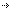 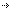 SuicidesIdentifying and definitional attributesIdentifying and definitional attributesItem type:Framework DimensionMETEOR identifier:392662Description:Data on suicide rates are based on official registers on causes of death. They are standardised using the OECD population structure of 1980, accounting for changes in the age structure across countries and over time. Suicide rates are expressed in deaths per 100, 000 individuals.Countries have different procedures for recording suicide as the underlying cause of death, despite the development of the International Statistical Classification of Diseases and Related Health Problems (ICD), and procedures may have changed over time. In addition, suicide may be under-reported because of societal stigma attached to suicide. This socio-cultural norm may vary across countries and over time.